МКДОУ «Детский сад № 3 «Ручеёк»23.01.2019г.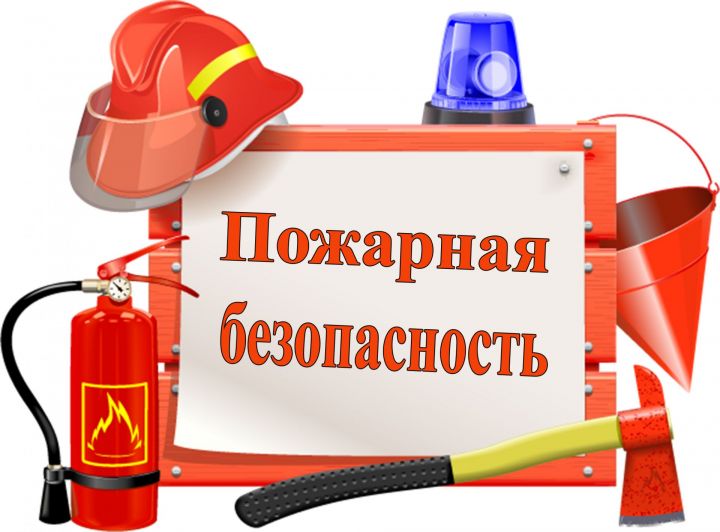 И.о.Заведующей ________Магомедова Э.М.МКДОУ «Детский сад № 3 «Ручеёк»Инструкция
по пожарной безопасности для дежурного администратора(ИПБ – 09/2019)1. Общие положения1.1. Данная инструкция по пожарной безопасности для дежурного администратора школы (доу) разработана с целью предотвращения пожароопасных ситуаций в образовательном учреждении во время и после дежурства.1.2. В разработке инструкции были учтены: Постановление Правительства РФ от 25 апреля 2012 г № 390 «О противопожарном режиме» с изменениями на 6 апреля 2016г; Федеральный Закон РФ от 22.07.2008г №123-ФЗ «Технический регламент о требованиях пожарной безопасности»; приказ МЧС РФ от 12.12.2007г № 645 в редакции от 22.06.2010г «Об утверждении норм пожарной безопасности «Обучение мерам пожарной безопасности работников организаций»; требования Федерального закона №69-ФЗ от 21.12.1994г «О пожарной безопасности» в редакции от 23 июня 2016 года.1.3. Признаки, которые указывают на возможный пожар в учреждении.появление запаха дыма или гари;резкое повышение температуры воздуха в помещении, которое не обусловлено естественными причинами;отслоение, вздутие синтетического покрытия на полу, а также стенах помещения;характерный шум, который сопровождает горение, гудение пламени, треск и шипение различных горящих материалов;выход из строя систем энергетического снабжения (отсутствие света) и связи (не работает телефон);отблески пламени в стеклах зданий, которые расположены по соседству;срабатывание имеющейся пожарной сигнализации.2. Дежурный администратор по образовательному учреждению обязан:знать и неукоснительно выполнять «Противопожарные правила для школ, школ интернатов и детских учреждений»;проверять наличие, исправность и работоспособность необходимых первичных средств пожаротушения и связи;осуществлять постоянный контроль за строгим соблюдением учащимися (воспитанниками) и персоналом противопожарного режима.3. Дежурный администратор должен иметь в своем распоряжении:исправный электрический переносной фонарь;электромегафон или другое средство оповещения детей, педагогов и обслуживающего персонала образовательного учреждения в случае возникновения пожара;доступ к пронумерованным ключам от всех дверей имеющихся эвакуационных выходов;исправно функционирующее средство связи с пожарной охраной (телефон); перечень важных номеров телефонов: пожарной охраны, инженерных и аварийных служб, администрации образовательного учреждения;информацию о наличии ключей от закрытых помещений образовательного учреждения.4. Дежурный администратор должен четко знать:расположение всех входов и выходов из здания школы (доу) и их текущее состояние;местонахождение первичных средств пожаротушения и связи, уметь ими правильно пользоваться;порядок действий обслуживающего персонала по эвакуации детей из здания и тушению возникшего пожара;инструкцию по противопожарным правилам в школе.5. При обнаружении пожара в образовательном учреждении дежурный администратор обязан:сообщить информацию об инциденте в пожарную охрану по телефону «101», указав точный адрес объекта;до прибытия пожарных подразделений:задействовать экстренную систему оповещения людей о пожаре;приступить самому и привлечь других лиц к эвакуации детей из здания образовательного учреждения в безопасное место согласно составленному плану эвакуации;принять посильные меры по тушению пожара имеющимися первичными средствами пожаротушения;немедленно доложить руководству школы о пожаре;организовать встречу пожарных подразделений, далее действовать по указанию руководителя тушения пожара.Инструкцию по пожарной безопасности разработал: __________ (________________)С инструкцией ознакомлен (а)«___»_____20___г. __________ (_______________________)